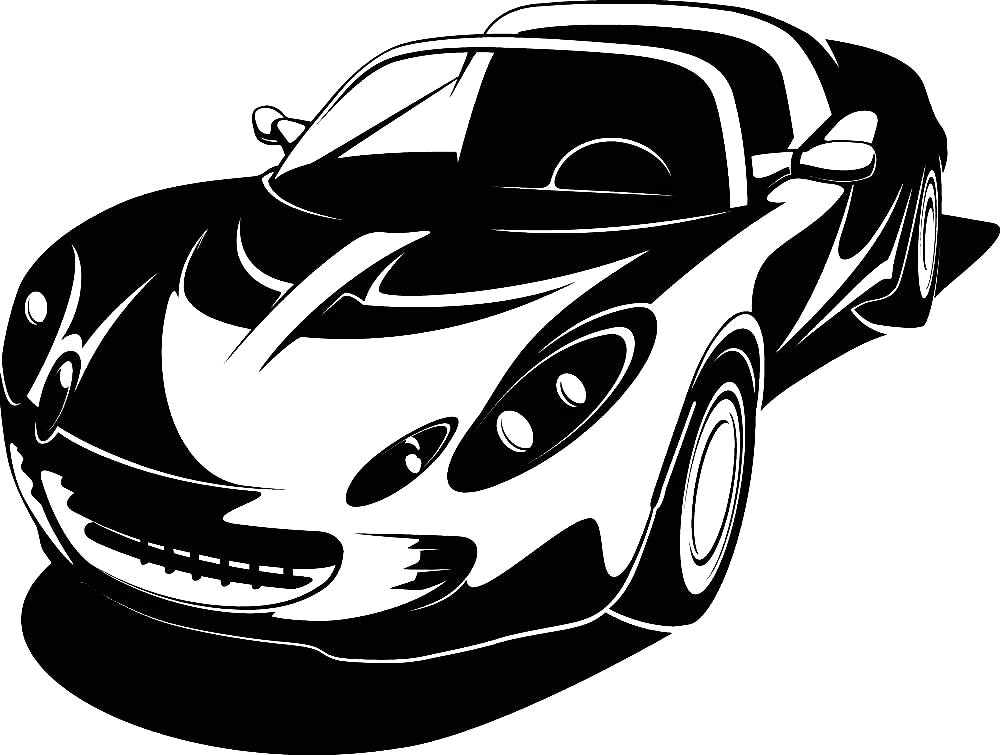 Индивидуальный Предприниматель               Обжорина Валентина Никифоровна Автошкола «Болид»ИНН 740500943270 ОГРИП 320745600112514                                                                                                                                                                                                                                                          456080, г. Трехгорный, ул. Строителей д. 10/2, тел. 8912-403-73-90, 8904-941-0201 email: dorogova_2015@bk.ruУТВЕРЖДАЮ__________________ ИП Обжорина В.Н.«____»_____________2021г.Положение об обработке и защите персональных данных Положение об обработке и защите персональных данных
             работников и обучающихся Образовательного учреждения1. Общие положения1.1. Целью данного Положения является защита персональных данных работников и обучающихся от несанкционированного доступа, неправомерного их использования или утраты.1.2. Настоящее Положение разработано на основании статей Конституции РФ, Трудового кодекса РФ, Кодекса РФ об административных правонарушениях, Гражданского кодекса РФ, Уголовного кодекса РФ, а также Федерального закона "Об информации, информатизации и защите информации".1.3. Персональные данные относятся к категории конфиденциальной информации. Режим конфиденциальности персональных данных снимается в случаях обезличивания или по истечении 75 лет срока хранения, если иное не определено законом.1.4. Настоящее Положение утверждается и вводится в действие приказом директора ОУ  и является обязательным для исполнения всеми работниками, имеющими доступ к персональным данным сотрудников.

2. Понятие и состав персональных данных
2.1. Персональные данные работника - информация, необходимая работодателю в связи с трудовыми отношениями и касающиеся конкретного работника. Под информацией о работниках понимаются сведения о фактах, событиях и обстоятельствах жизни работника, позволяющие идентифицировать его личность.2.2. В состав персональных данных работника входят:
- анкетные и биографические данные;                                                                                                                      - образование;
- сведения о трудовом и общем стаже;
- сведения о составе семьи;
- паспортные данные;
- сведения о воинском учете;
- сведения о заработной плате сотрудника;
- сведения о социальных льготах;
- специальность;
- занимаемая должность;
- наличие судимостей;
- адрес места жительства;
- домашний телефон;
- место работы или учебы членов семьи и родственников;
- характер взаимоотношений в семье;
- содержание трудового договора;
- состав декларируемых сведений о наличии материальных ценностей;
- содержание декларации, подаваемой в налоговую инспекцию;
- подлинники и копии приказов по личному составу;
- личные дела и трудовые книжки сотрудников;
- основания к приказам по личному составу;
- дела, содержащие материалы по повышению квалификации и переподготовке сотрудников, их аттестации, служебным расследованиям;
- копии отчетов, направляемые в органы статистики.
 2.3. Документы, указанные в п. 2.2. настоящего Положения, являются конфиденциальными.
 3. Обработка персональных данных.
3.1. Под обработкой персональных данных работника понимается получение, хранение, комбинирование, передача или любое другое использование персональных данных работника.
3.2. В целях обеспечения прав и свобод человека и гражданина, работодатель и его представители при обработке персональных данных работника обязаны соблюдать следующие общие требования:
3.2.1. Обработка персональных данных работника может осуществляться исключительно в целях обеспечения соблюдения законов и иных нормативных правовых актов, содействия работникам в трудоустройстве, обучении и продвижении по службе, обеспечения личной безопасности работников, контроля количества и качества выполняемой работы и обеспечения сохранности имущества.
3.2.2. При определении объема и содержания обрабатываемых персональных данных работника,  работодатель должен руководствоваться Конституцией Российской Федерации, Трудовым кодексом и иными федеральными законами.
3.2.3. Получение персональных данных может осуществляться как путем представления их самим работником, так и путем получения их из иных источников.
3.2.4. Персональные данные следует получать у самого работника. Если персональные данные  работника  возможно получить только у третьей стороны, то работник должен быть уведомлен об этом заранее, и от него должно быть получено письменное согласие. Работодатель должен сообщить работнику о целях, предполагаемых источниках и способах получения персональных данных, а также о характере подлежащих получению персональных данных и последствиях отказа работника дать письменное согласие на их получение.
3.2.5. Работодатель не имеет права получать и обрабатывать персональные данные работника о его политических, религиозных и иных убеждениях и частной жизни. В случаях, непосредственно связанных с вопросами трудовых отношений, данные о частной жизни работника (информация о жизнедеятельности в сфере семейных бытовых, личных отношений) могут быть получены и обработаны работодателем только с его письменного согласия.
3.2.6. Работодатель не имеет право получать и обрабатывать персональные данные работника о его членстве в общественных объединениях или его профсоюзной деятельности, за исключением случаев, предусмотренных федеральными законами.
3.3. К обработке, передаче и хранению персональных данных работника могут иметь доступ:- работники  бухгалтерии;
- работники  отдела  кадров;
3.4. Использование персональных данных возможно только в соответствии с целями, определившими их получение.
3.4.1. Персональные данные не могут быть использованы в целях причинения имущественного и морального вреда гражданам, затруднения реализации прав и свобод граждан Российской Федерации. Ограничение прав граждан Российской Федерации на основе использования информации об их социальном происхождении, о расовой, национальной, языковой, религиозной и партийной принадлежности запрещено и карается в соответствии с законодательством.
3.5. Передача персональных данных работника возможна только с согласия работника или в случаях, прямо предусмотренных законодательством.
3.5.1. При  передаче персональных  данных  работника  работодатель  должен соблюдать следующие требования:
- не сообщать  персональные  данные  работника  третьей  стороне  без письменного согласия работника, за исключением случаев, когда это необходимо в целях предупреждения угрозы жизни и здоровью работника, а также в случаях, установленных федеральным законом;
- не сообщать персональные данные работника в коммерческих целях без его письменного согласия;
- предупредить лиц, получающих персональные данные работника, о том, что эти данные могут быть использованы лишь в целях, для которых они сообщены, и требовать от этих лиц подтверждения того, что это правило соблюдено. Лица, получающие персональные данные работника, обязаны соблюдать режим секретности (конфиденциальности). Данное положение не распространяется на обмен персональными данными работников в порядке, установленном федеральными законами;
- не запрашивать информацию о состоянии здоровья работника, за исключением тех сведений, которые относятся к вопросу о возможности выполнения работником трудовой функции;
- передавать персональные данные работника представителям работников в порядке, установленном Трудовым кодексом, и ограничивать эту информацию только теми персональными данными работника, которые необходимы для выполнения указанными представителями их функций.
3.5.2. При передаче персональных данных работника потребителям (в том числе и в коммерческих целях) за пределы организации работодатель не должен сообщать эти данные третьей стороне без письменного согласия работника, за исключением случаев, когда это необходимо в целях предупреждения угрозы жизни и здоровью работника или в случаях, установленных федеральным законом.
3.6. Все меры конфиденциальности при сборе, обработке и хранении персональных данных сотрудника распространяются как на бумажные, так и на электронные (автоматизированные) носители информации.
3.7. Не допускается отвечать на вопросы, связанные с передачей персональной информации по телефону или факсу.
3.8. Хранение персональных данных должно происходить в порядке, исключающем их утрату или их неправомерное использование.
3.9. При принятии решений, затрагивающих интересы работника, работодатель не имеет права основываться на персональных данных работника, полученных исключительно в результате их автоматизированной обработки или электронного получения. Работодатель учитывает личные качества работника, его добросовестный и эффективный труд.

4. Доступ к персональным данным

4.1. Внутренний доступ (доступ внутри организации).
4.1.1. Право доступа к персональным данным сотрудника имеют:
- директор  учреждения;- заместитель директора  учреждения по учебно-методической работе;- работник отдела кадров;- работник бухгалтерии;- сам работник, носитель данных;
4.1.2. Перечень лиц, имеющих доступ к персональным данным работников, определяется настоящим положением.
4.2. Внешний доступ.
4.2.1. К числу массовых потребителей персональных данных вне организации можно отнести государственные и негосударственные функциональные структуры:
- налоговые инспекции;
- правоохранительные органы;
- органы статистики;
- страховые агентства;
- военкоматы;
- органы социального страхования;
- пенсионные фонды;
- подразделения муниципальных органов управления;
4.2.2. Надзорно-контрольные органы имеют доступ к информации только в сфере своей компетенции.
4.2.3. Организации, в которые сотрудник может осуществлять перечисления денежных средств (страховые компании, негосударственные пенсионные фонды, благотворительные организации, кредитные учреждения), могут получить доступ к персональным данным работника только в случае его письменного разрешения.
4.2.4. Другие организации.
Сведения о работающем сотруднике или уже уволенном могут быть предоставлены другой организации только с письменного запроса на бланке организации, с приложением копии нотариально заверенного заявления работника.
Персональные данные сотрудника могут быть предоставлены родственникам или членам его семьи только с письменного разрешения самого сотрудника.В случае развода бывшая супруга (супруг) имеют право обратиться в организацию с письменным запросом о размере заработной платы сотрудника без его согласия (УК РФ).

5. Защита персональных данных.
5.1. Под угрозой или опасностью утраты персональных данных понимается единичное или комплексное, реальное или потенциальное, активное или пассивное проявление злоумышленных возможностей внешних или внутренних источников угрозы создавать неблагоприятные события, оказывать дестабилизирующее воздействие на защищаемую информацию.
5.2. Риск угрозы любым информационным ресурсам создают стихийные бедствия, экстремальные ситуации, террористические действия, аварии технических средств и линий связи, другие объективные обстоятельства, а также заинтересованные и незаинтересованные в возникновении угрозы лица.
5.3. Защита персональных данных представляет собой жестко регламентированный и динамически-технологический процесс, предупреждающий нарушение доступности, целостности, достоверности и конфиденциальности персональных данных и в конечном счете обеспечивающий достаточно надежную безопасность информации в процессе управленческой и производственной деятельности компании.
5.4. Защита персональных данных работника от неправомерного их использования или утраты должна быть обеспечена работодателем за счет его средств в порядке, установленном федеральными законами.
5.5. "Внутренняя защита".
5.5.1. Основным виновником несанкционированного доступа к персональным данным является, как правило, персонал, работающий с документами и базами данных. Регламентация доступа персонала к конфиденциальным сведениям, документам и базам данных входит в число основных направлений организационной защиты информации и предназначена для разграничения полномочий между руководителями и специалистами организации.
5.5.2. Для обеспечения  внутренней защиты персональных данных работников необходимо соблюдать ряд мер:
- ограничение и регламентация состава работников, функциональные обязанности которых требуют конфиденциальных знаний;
- строгое избирательное и обоснованное распределение документов и информации между работниками;
- рациональное размещение рабочих мест работников, при котором исключалось бы бесконтрольное использование защищаемой информации;
- знание работником требований нормативно-методических документов по защите информации и сохранении тайны;
- наличие необходимых условий в помещении для работы с конфиденциальными документами и базами данных;
- определение и регламентация состава работников, имеющих право доступа (входа) в помещение, в котором находится компьютерная  техника, на которой хранится  конфиденциальная информация;
- организация порядка уничтожения информации;
- своевременное выявление нарушения требований разрешительной системы доступа работниками;
- воспитательная и разъяснительная работа с работниками   по предупреждению утраты ценных сведений при работе с конфиденциальными документами;
- Личные дела могут выдаваться на рабочие места только директору учреждения, работникам отдела кадров  и в исключительных случаях, по письменному разрешению  директора учреждения, - заместителю директора  (например, при подготовке материалов для аттестации работника).
5.6. "Внешняя защита".
5.6.1. Для защиты конфиденциальной информации создаются целенаправленные неблагоприятные условия и труднопреодолимые препятствия для лица, пытающегося совершить несанкционированный доступ и овладение информацией. Целью и результатом несанкционированного доступа к информационным ресурсам может быть не только овладение ценными сведениями и их использование, но и их видоизменение, уничтожение, внесение вируса, подмена, фальсификация содержания реквизитов документа и др.
5.6.2. Под посторонним лицом понимается любое лицо, не  имеющее  доступ к персональным данным работников,  посетители, работники других организационных структур. Посторонние лица не должны знать распределение функций, рабочие процессы, технологию составления, оформления, ведения и хранения документов (в т.ч.  трудовых книжек работников),  личных  дел и рабочих материалов в отделе кадров.
5.6.3. Для обеспечения внешней защиты персональных данных сотрудников необходимо соблюдать ряд мер:
- порядок приема, учета и контроля деятельности посетителей;
- пропускной режим организации;
- учет и порядок выдачи удостоверений;
- технические средства охраны, сигнализации;
- требования к защите информации при интервьюировании и собеседованиях.
5.7. Все лица, связанные с получением, обработкой и защитой персональных данных, обязаны подписать обязательство о неразглашении персональных данных работников.
5.8. Кроме мер защиты персональных данных, установленных законодательством, работодатели, работники и их представители могут вырабатывать совместные меры защиты персональных данных работников.
 6. Права и обязанности работника
 6.1. Закрепление прав работника, регламентирующих защиту его персональных данных, обеспечивает сохранность полной и точной информации о нем.
6.2. В целях защиты персональных данных, хранящихся у работодателя, работник имеет право:
- требовать исключения или исправления неверных или неполных персональных данных;
- на свободный доступ к своим персональным данным, включая право на получение копий любой записи, содержащей персональные данные;
- персональные данные оценочного характера дополнить заявлением, выражающим его собственную точку зрения;
- определять своих представителей для защиты своих персональных данных;
- на сохранение и защиту своей личной и семейной тайны.
6.4. Работник обязан:
- передавать работодателю или его представителю комплекс достоверных, документированных персональных данных, состав которых установлен Трудовым кодексом РФ.
- своевременно сообщать работодателю об изменении своих персональных данных.
6.5. Работники ставят работодателя в известность об изменении фамилии, имени, отчества, даты рождения, что получает отражение в трудовой книжке на основании представленных документов. При необходимости изменяются данные об образовании, профессии, специальности, присвоении нового разряда и пр.
6.6. В целях защиты частной жизни, личной и семейной тайны работники не должны отказываться от своего права на обработку персональных данных только с их согласия, поскольку это может повлечь причинение морального, материального вреда.
 7. Ответственность за разглашение конфиденциальной информации,  связанной с персональными данными.
 7.1. Персональная ответственность - одно из главных требований к организации функционирования системы защиты персональной информации и обязательное условие обеспечения эффективности этой системы.
7.2. Юридические и физические лица, в соответствии со своими полномочиями владеющие информацией о гражданах, получающие и использующие ее, несутответственность в соответствии с законодательством Российской Федерации за нарушение режима защиты, обработки и порядка использования этой информации.
7.3. Руководитель, разрешающий доступ сотрудника к конфиденциальному документу, несет персональную ответственность за данное разрешение.
7.4. Каждый сотрудник организации, получающий для работы конфиденциальный документ, несет единоличную ответственность за сохранность носителя и конфиденциальность информации.
7.5. Лица, виновные в нарушении норм, регулирующих получение, обработку и защиту персональных данных работника, несут дисциплинарную, административную, гражданско-правовую или уголовную ответственность в соответствии с федеральными законами.
7.5.1. За неисполнение или ненадлежащее исполнение работником по его вине возложенных на него обязанностей по соблюдению установленного порядка работы со сведениями конфиденциального характера работодатель вправе применять предусмотренные Трудовым кодексом дисциплинарные взыскания.
7.5.2. Должностные лица, в обязанность которых входит ведение персональных данных сотрудника, обязаны обеспечить каждому возможность ознакомления с документами и материалами, непосредственно затрагивающими его права и свободы, если иное не предусмотрено законом. Неправомерный отказ в предоставлении собранных в установленном порядке документов, либо несвоевременное предоставление таких документов или иной информации в случаях, предусмотренных законом, либо предоставление неполной или заведомо ложной информации - влечет наложение на должностных лиц административного штрафа в размере, определяемом Кодексом об административных правонарушениях.
7.5.3. В соответствии с Гражданским кодексом лица, незаконными методами получившие информацию, содержащие персональные данные, обязаны возместить причинённый вред.5.4. Уголовная ответственность за нарушение неприкосновенности частной жизни (в том числе незаконное собирание или распространение сведений о частной жизни лица, составляющего его личную или семейную тайну, без его согласия), неправомерный доступ к охраняемой законом компьютернойинформации, неправомерный отказ в предоставлении собранных в установленном порядке документов и сведений (если эти деяния причинили вред правам и законным интересам граждан), совершенные лицом с использованием своего служебного положения наказывается штрафом, либо лишением права занимать определенные должности или заниматься определенной деятельностью, либо арестом в соответствии с УК РФ.
7.6. Неправомерность деятельности органов государственной власти и организаций по сбору и использованию персональных данных может быть установлена в судебном порядке. Приложение 1Директору  ОУ ИП Обжорина В.Н. Автошколы «Болид»Обжориной В.Н.                                                                 от_____________________________________________Согласие на обработку персональных данныхЯ,_______________________________________________________________________далее, «Обучающийся», зарегистрированный по адресу____________________________________  _____________________________________________________________________________, паспорт________________№________________________, выдан_______________________ ____________________________________________________________________________________________________________________________________________________________в соответствии со ст.9 ФЗ от 27.07.2006г. № 152-ФЗ «О защите персональных данных», даю свое согласие ОУ ИП Обжорина В.Н. Автошкола «Болид», расположенной по адресу, 456080, Челябинская область, г. Трехгорный, ул. Строителей, д. 10/2,  тел. 89049410201, 89124037390, ИНН 740500943270, ОГРИП 320745600112514,  далее «Оператор» на обработку персональных данных, как с использованием средств информации, так и без использования таких средств, а именно: совершение действий: сбор, систематизацию, накопление, хранение, уточнение (обновление, изменение), использование, обезличивание, блокирование, уничтожение, а также разрешаю обмен (прием, передачу, обработку) моими персональными данными между Оператором, и третьими лицами в соответствии с заключенными договорами и соглашениями в целях соблюдения моих законных прав и интересов следующих моих персональных данных: - Фамилия, имя, отчество;                                                                                                                          - паспортные данные и данные документа, удостоверяющего личность;                                                       -дата и место рождения;                                                                                                                      - данные медицинского заключения;                                                                                                                               - адрес места жительства (по регистрации и фактический), дата регистрации;                                      - номер телефона;                                                                                                                                          - фотографии;                                                                                                                                                      -номер СНИЛС;                                                                                                                                                 -адрес электронной почты;Согласие дается с целью заключения и исполнения Оператором договора, связанных с персональными данными обучающегося. Обработка  персональных данных (за исключением хранения) прекращается по истечении 5 лет после достижения цели обработки или прекращения обязательств по заключенному договору. В случае отзыва Обучающимся или его представителем согласия на обработку персональных данных Оператор в праве продолжить обработку персональных данных без согласия субъекта при наличии оснований, указанных в п. 2-11 ч.1 ст. 6, ч. 2, ст. 10 и ч. 2, ст. 11 ФЗ №152 – ФЗ «О защите персональных данных от 27.07.2006г..»Права и обязанности в области защиты персональных данных мне разъяснены. Настоящее согласие действует с момента подписания.____________________(___________________)                   «____»________________20___г.